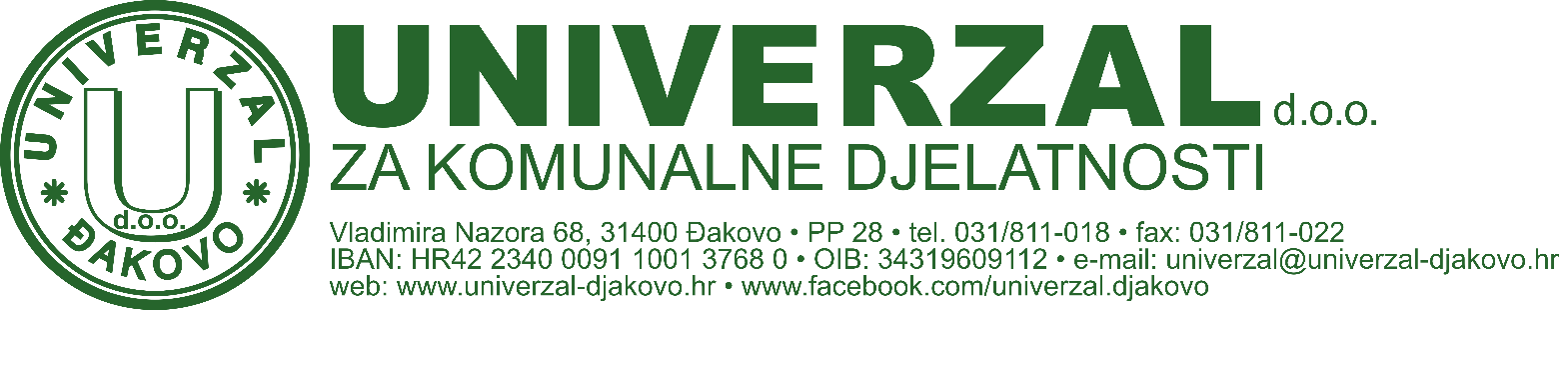 UNIVERZAL d.o.o. za komunalne djelatnostiUNIVERZAL d.o.o. za komunalne djelatnostiPRIJAVNI OBRAZAC ZA STUDENTEPoslovi zimskog čišćenja i uređenja gradaPRIJAVNI OBRAZAC ZA STUDENTEPoslovi zimskog čišćenja i uređenja gradaIME I PREZIME:ADRESA STANOVANJA:DATUM ROĐENJA:FAKULTET(NAZIV I SJEDIŠTE):STUDIJSKI SMJER I GODINA:KONTAKT BROJ:+ KOPIJA OSOBNE ISKAZNICE(priložiti uz obrazac)Napomena: Studenti koji budu izabrani za poslove zimskog čišćenja i uređenja grada obavezni su Univerzalu priložiti ugovor Studentskog servisa.Napomena: Studenti koji budu izabrani za poslove zimskog čišćenja i uređenja grada obavezni su Univerzalu priložiti ugovor Studentskog servisa.Sezona 2016./2017.Sezona 2016./2017.